Заявлениео предоставлении муниципальной услугиЧендемеровской сельской администрациейСернурского муниципального района Республики Марий Эл(наименование органа, уполномоченного для предоставления услуги)Заявлениео признании граждан  нуждающимися в предоставлении жилого помещения1. Заявитель______________________________________________________________(фамилия, имя, отчество (при наличии), дата рождения, СНИЛС)_____________________________________________________________________________Телефон:_____________________________________________________________________Адрес электронной почты:___________________________________________________________________________________________________________________________________Документ, удостоверяющий личность заявителя:наименование:________________________________________________________________серия, номер______________________________дата выдачи:_________________________кем выдан: ________________________________________________________________________________________________________________________________________________код подразделения:____________________________________________________________Адрес регистрации по месту жительства:_______________________________________________________________________________________________________________________2.Представитель заявителя:- Физическое лицо Сведения о представителе:______________________________________________________(фамилия, имя, отчество (при наличии)Документ, удостоверяющий личность представителя заявителя:наименование: _____________________________________________________________________________________________________________________________________________серия, номер _____________________________дата выдачи:_________________________Контактные данные____________________________________________________________ (телефон, адрес электронной почты)Документ, подтверждающий полномочия представителя заявителя:_____________________________________________________________________________- Индивидуальный предприниматель 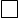 Сведения об индивидуальном предпринимателе:Полное наименование __________________________________________________________ОГРНИП_____________________________________________________________________ИНН_________________________________________________________________________Контактные данные____________________________________________________________(телефон, адрес электронной почты)Документ, подтверждающий полномочия представителя заявителя:_____________________________________________________________________________- Юридическое лицо Сведения о юридическом лице:Полное наименование_________________________________________________________________ОГРН________________________________________________________________________ИНН_________________________________________________________________________Контактные данные____________________________________________________________(телефон, адрес электронной почты)- Сотрудник организации Сведения о представителе:______________________________________________________(фамилия, имя, отчество (при наличии)Документ, удостоверяющий личность представителя заявителя:наименование: ________________________________________________________________серия, номер _____________________________дата выдачи: _________________________Контактные данные____________________________________________________________(телефон, адрес электронной почты)Документ, подтверждающий полномочия представителя заявителя:_____________________________________________________________________________- Руководитель организации Документ, удостоверяющий личность представителя заявителя:наименование: ________________________________________________________________серия, номер _____________________________дата выдачи: _________________________Контактные данные____________________________________________________________(телефон, адрес электронной почты)Документ, подтверждающий полномочия представителя заявителя:_____________________________________________________________________________3. Категория заявителя:- Малоимущие граждане - Наличие льготной категории 4. Причина отнесения к льготной категории:4.1. Наличие инвалидности - Инвалиды - Семьи, имеющие детей-инвалидов Сведения о ребенке-инвалиде: ___________________________________________________(фамилия, имя, отчество (при наличии)Дата рождения ________________________________________________________________СНИЛС ______________________________________________________________________4.2. Участие в войне, боевых действиях, особые заслуги перед государством - Участник событий (лицо, имеющее заслуги) - Член семьи (умершего) участника Удостоверение ________________________________________________________________4.3. Ликвидация радиационных аварий, служба в подразделении особого риска - Участник событий - Член семьи (умершего) участника Удостоверение ________________________________________________________________4.4. Политические репрессии  - Реабилитированные лица - Лица, признанные пострадавшими от политических репрессий Документ о признании пострадавшим от политических репрессий_____________________________________________________________________________4.5. Многодетная семья Реквизиты удостоверения многодетной семьи: _____________________________________________________________________________(номер, дата выдачи, орган (МФЦ) выдавший удостоверение)4.6. Категории, связанные с трудовой деятельностью Документ, подтверждающий отнесение к категории ________________________________4.7.  Дети-сироты или дети, оставшиеся без попечения родителей Документ, подтверждающий утрату (отсутствие) родителей _____________________________________________________________________________Дата, когда необходимо получить жилое помещение________________________________4.8. Граждане, страдающие хроническими заболеваниями Заключение медицинской комиссии о наличии хронического заболевания _____________________________________________________________________________5. Основание для постановки на учет заявителя (указать один из вариантов):5.1. Заявитель не является нанимателем (собственником) или членом семьи нанимателя (собственника) жилого помещения  5.2. Заявитель является нанимателем или членом семьи нанимателя жилого помещения по договору социального найма, обеспеченным общей площадью на одного члена семьи меньше учетной нормы Реквизиты договора социального найма _____________________________________________________________________________(номер, дата выдачи, орган, с которым заключен договор)5.3. Заявитель является нанимателем или членом семьи нанимателя жилого помещения социального использования, обеспеченным общей площадью на одного члена семьи меньше учетной нормы Наймодатель жилого помещения:-Орган государственной власти -Орган местного самоуправления - Организация Реквизиты договора найма жилого помещения___________________________________________________________________________________________________________________(номер, дата выдачи, орган, с которым заключен договор)5.4. Заявитель является собственником или членом семьи собственника жилого помещения, обеспеченным общей площадью на одного члена семьи меньше учетной
нормы 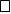 Право собственности на жилое помещение:- Зарегистрировано в ЕГРН - Не зарегистрировано в ЕГРН Документ, подтверждающий право собственности на жилое помещение_____________________________________________________________________________________________Кадастровый номер жилого помещения ___________________________________________- Заявитель проживает в помещении, не отвечающем по установленным для жилых помещений требованиям 6. Семейное положение:- Проживаю один    - Проживаю совместно с членами семьи 7. Состою в браке   Супруг: ______________________________________________________________________(фамилия, имя, отчество (при наличии), дата рождения, СНИЛС)_____________________________________________________________________________Документ, удостоверяющий личность:наименование:_________________________________________________________________серия, номер ______________________________дата выдачи: ______________________кем выдан: _________________________________________________________________код подразделения: __________________________________________________________Адрес регистрации по месту жительства:________________________________________Реквизиты актовой записи о заключении брака______________________________________________________________________________________________________________(номер, дата, орган, место государственной регистрации)8. Проживаю с родителями (родителями супруга) 8.1.ФИО родителя___________________________________________________________(фамилия, имя, отчество (при наличии), дата рождения, СНИЛС)___________________________________________________________________________Документ, удостоверяющий личность:наименование: ______________________________________________________________серия, номер ______________________________дата выдачи: ______________________кем выдан: _________________________________________________________________Адрес регистрации по месту жительства: ___________________________________________________________________________8.2.ФИО родителя___________________________________________________________(фамилия, имя, отчество (при наличии), дата рождения, СНИЛС)___________________________________________________________________________Документ, удостоверяющий личность:наименование: ______________________________________________________________серия, номер ______________________________дата выдачи: ______________________кем выдан: _________________________________________________________________Адрес регистрации по месту жительства:___________________________________________________________________________________________________________________9. Имеются дети 9.1.ФИО ребенка_____________________________________________________________(фамилия, имя, отчество (при наличии), дата рождения, СНИЛС)_____________________________________________________________________________Документ, удостоверяющий личность:наименование: ______________________________________________________________серия, номер ______________________________дата выдачи: ______________________кем выдан: _________________________________________________________________Реквизиты актовой записи о рождении ребенка______________________________________________________________________________________________________________(номер, дата, орган, место государственной регистрации)9.2.ФИО ребенка____________________________________________________________(фамилия, имя, отчество (при наличии), дата рождения, СНИЛС)___________________________________________________________________________Документ, удостоверяющий личность:наименование: ______________________________________________________________серия, номер ______________________________дата выдачи: ______________________кем выдан: _________________________________________________________________Реквизиты актовой записи о рождении ребенка______________________________________________________________________________________________________________(номер, дата, орган, место государственной регистрации9.3.ФИО ребенка_____________________________________________________________(фамилия, имя, отчество (при наличии), дата рождения, СНИЛС)_____________________________________________________________________________Документ, удостоверяющий личность:наименование: ______________________________________________________________серия, номер ______________________________дата выдачи: ______________________кем выдан: _________________________________________________________________Реквизиты актовой записи о рождении ребенка______________________________________________________________________________________________________________(номер, дата, орган, место государственной регистрации)9.4.ФИО ребенка____________________________________________________________(фамилия, имя, отчество (при наличии), дата рождения, СНИЛС)___________________________________________________________________________Документ, удостоверяющий личность:наименование: ______________________________________________________________серия, номер ______________________________дата выдачи: ______________________кем выдан: _________________________________________________________________Реквизиты актовой записи о рождении ребенка______________________________________________________________________________________________________________(номер, дата, орган, место государственной регистрации9.5.ФИО ребенка____________________________________________________________(фамилия, имя, отчество (при наличии), дата рождения, СНИЛС)___________________________________________________________________________Документ, удостоверяющий личность:наименование: ______________________________________________________________серия, номер ______________________________дата выдачи: ______________________кем выдан: _________________________________________________________________Реквизиты актовой записи о рождении ребенка______________________________________________________________________________________________________________(номер, дата, орган, место государственной регистрации10. Имеются иные родственники, проживающие совместно 10.1. ФИО родственника______________________________________________________(фамилия, имя, отчество (при наличии), дата рождения, СНИЛС)___________________________________________________________________________Документ, удостоверяющий личность:наименование: ______________________________________________________________серия, номер ______________________________дата выдачи: ______________________кем выдан: _________________________________________________________________Адрес регистрации по месту жительства: ___________________________________________________________________________10.2. ФИО родственника______________________________________________________(фамилия, имя, отчество (при наличии), дата рождения, СНИЛС)___________________________________________________________________________Документ, удостоверяющий личность:наименование: ______________________________________________________________серия, номер ______________________________дата выдачи: ______________________кем выдан: _________________________________________________________________Адрес регистрации по месту жительства: ___________________________________________________________________________Полноту и достоверность представленных в запросе сведений подтверждаю.Даю свое согласие на получение, обработку и передачу моих персональных данных согласно Федеральному закону от 27.07.2006 № 152-ФЗ «О персональных данных».«____»______________ 20___ г.подписьрасшифровка подписи